Household—disability status, code NExported from METEOR(AIHW's Metadata Online Registry)© Australian Institute of Health and Welfare 2024This product, excluding the AIHW logo, Commonwealth Coat of Arms and any material owned by a third party or protected by a trademark, has been released under a Creative Commons BY 4.0 (CC BY 4.0) licence. Excluded material owned by third parties may include, for example, design and layout, images obtained under licence from third parties and signatures. We have made all reasonable efforts to identify and label material owned by third parties.You may distribute, remix and build on this website’s material but must attribute the AIHW as the copyright holder, in line with our attribution policy. The full terms and conditions of this licence are available at https://creativecommons.org/licenses/by/4.0/.Enquiries relating to copyright should be addressed to info@aihw.gov.au.Enquiries or comments on the METEOR metadata or download should be directed to the METEOR team at meteor@aihw.gov.au.Household—disability status, code NIdentifying and definitional attributesIdentifying and definitional attributesMetadata item type:Data ElementShort name:Disability householdSynonymous names:Disability householdMETEOR identifier:270302Registration status:Housing assistance, Retired 10/02/2006Data Element Concept:Household—disability statusValue Domain:Household disability status code NValue domain attributesValue domain attributesValue domain attributesRepresentational attributesRepresentational attributesRepresentational attributesRepresentation class:CodeCodeData type:NumberNumberFormat:NNMaximum character length:11ValueMeaningPermissible values:1Person(s) with a disability present in household2No people with a disability present in householdSupplementary values:9
 Not stated/inadequately described
 Collection and usage attributesCollection and usage attributesCollection methods:This metadata item should be used in conjunction with Household—support services required flag (last month), code N.Do you or any other household member have a disability or health condition that limits participation in activities (such as work, cooking, gardening, self care), or for which assistance is required, which has lasted, or is likely to last for a period of six months or more?Yes
No Source and reference attributesSource and reference attributesSubmitting organisation:Australian Institute of Health and Welfare
Data element attributes Data element attributes Collection and usage attributesCollection and usage attributesGuide for use:Generally this metadata item will be self-enumerated and as such the person or their carer's view should be recorded. In some cases proof of disability may be required to receive some form of assistance.Collection methods:This metadata item should be used in conjunction with the date element Household—support services required flag (last month), code N.Source and reference attributesSource and reference attributesSubmitting organisation:Australian Institute of Health and Welfare
Relational attributesRelational attributesRelated metadata references:Is re-engineered from  Disability household, version 2, DE, NHADD, NHDAMG,  Superseded 01/03/2005.pdf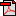  (15.0 KB)No registration status